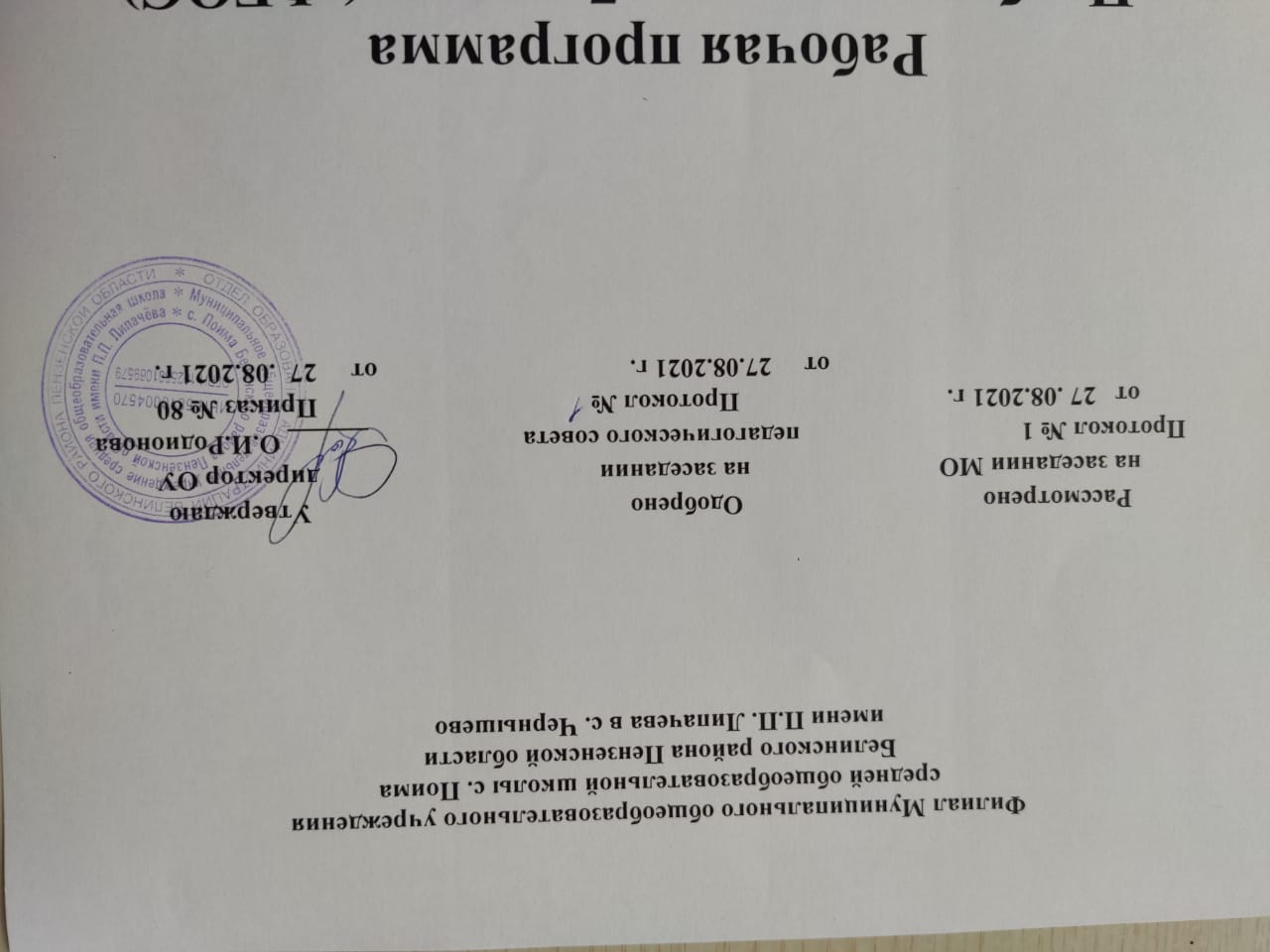 Рабочая программа   по  основам безопасности жизнедеятельности  для 9 класса на 2021 -2022 учебный годУчитель: Будников С.Н. Рабочая  программа  по  основам  безопасности  жизнедеятельности (ОБЖ) для 9 класса  разработана в соответствии с  положениями Конституции Российской Федерации и федеральными  законами  Российской  Федерации  в  области  безопасности  жизнедеятельности «О защите населения и территорий от чрезвычайных ситуаций природного и техногенного характера», «Об охране окружающей природной среды», «О пожарной охране», «О гражданской обороне» и Постановления Правительства Российской Федерации от 16 января 1995 года № 738 «О порядке подготовки населения в области защиты от чрезвычайных ситуаций». На  основе  Федерального  компонента  государственного  стандарта по основами безопасности жизнедеятельности.  При разработке программы были учтены требования, отраженные в Концепции  государственных стандартов общего образования второго поколения и с учетом комплексного подхода к формированию у обучаемых современного уровня культуры безопасности и  подготовки их к военной службе.Планируемые результаты изучения предмета Личностные:усвоение правил индивидуального и коллективного безопасного поведения в чрезвычайных ситуациях, угрожающих жизни и здоровью людей, правил поведения на транспорте и на дорогах;формирование понимания ценности здорового и безопасного образа жизни;усвоение гуманистических, демократических и традиционных ценностей многонационального российского общества; воспитание чувства ответственности и долга перед Родиной;формирование ответственного отношения к учению, готовности и способности, обучающихся к саморазвитию и самообразованию на основе мотивации к обучению и познанию, осознанному выбору и построению дальнейшей индивидуальной траектории образования на базе ориентировки в мире профессий и профессиональных интересов;формирование целостного мировоззрения, соответствующего современному уровню развития науки и общественной практике, учитывающего социальное, культурное, языковое, духовное многообразие современного мира;формирование готовности и способности вести диалог с другими людьми и достигать в нём взаимопонимания;освоение социальных норм, правил поведения, ролей и форм социальной жизни в группах и сообществах, включая взрослые и социальные сообщества;развитие правового мышления и компетентности в решении моральных проблем на основе личностного выбора, формирование нравственных чувств и нравственного поведения, осознанного и ответственного отношения к собственным поступкам;формирование коммуникативной компетентности в общении и сотрудничестве со сверстниками, старшими и младшими в процессе образовательной, общественно полезной, учебно-исследовательской, творческой и других видов деятельности;формирование основ экологической культуры на основе признания ценности жизни во всех её проявлениях и необходимости ответственного, бережного отношения к окружающей среде;осознание значения семьи в жизни человека и общества, принятие ценности семейной жизни, уважительное и заботливое отношение к членам своей семьи;формирование анти экстремистского мышления и антитеррористического поведения, потребностей соблюдать нормы здорового образа жизни, осознанно выполнять правила безопасности жизнедеятельности.Метапредметные:умение самостоятельно определять цели своего обучения, ставить и формулировать для себя новые задачи в учёбе и познавательной деятельности, развивать мотивы и интересы своей познавательной деятельности;умение самостоятельно планировать пути достижения целей защищённости, в том числе альтернативные осознанно выбирать наиболее эффективные способы решения учебных и познавательных задач;умение соотносить свои действия с планируемыми результатами курса, осуществлять контроль своей деятельности в процессе достижения результата, определять способы действий в опасных и чрезвычайных ситуациях в рамках  предложенных условий и требований, корректировать свои действия в соответствии с изменяющейся ситуацией;умение оценивать правильность выполнения учебной задачи в области безопасности жизнедеятельности, собственные возможности её решения;владение основами самоконтроля, самооценки, принятия решений и осуществления осознанного выбора в учебной и познавательной деятельности;умение определять понятия, создавать обобщения, устанавливать аналоги, классифицировать, самостоятельно выбирать основания и критерии (например, для классификации опасных и чрезвычайных ситуаций, видов террористической и  экстремистской деятельности), устанавливать причинно-следственные связи, строить логическое рассуждение, умозаключение (индуктивное, дедуктивное и по аналогии) и делать выводы;умение создавать, применять и преобразовывать знаки и символы, модели и схемы для решения учебных и познавательных задач:умение организовывать учебное сотрудничество и совместную деятельность с учителем и сверстниками; работать индивидуально и в группе: находить общее решение и разрешать конфликты на основе согласования позиций и учёта интересов; формулировать, аргументировать и отстаивать своё мнение;формирование и развитие компетентности в области использования информационно-коммуникационных технологий;освоение приёмов действий в опасных и чрезвычайных ситуациях природного, техногенного и социального характера, в том числе оказание первой помощи пострадавшим;формирование умений взаимодействовать с окружающими, выполнять различные социальные роли во время и при ликвидации последствий чрезвычайных ситуаций.Предметные:формирование современной культуры безопасности жизнедеятельности на основе понимания необходимости защиты личности, общества и государства посредством осознания значимости безопасного поведения в условиях чрезвычайных ситуаций природного, техногенного и социального характера;формирование убеждения в необходимости безопасного и здорового образа жизни;понимание личной и общественной значимости современной культуры безопасности жизнедеятельности;понимание роли государства и действующего законодательства в обеспечении национальной безопасности и защиты населения от опасных и чрезвычайных ситуаций природного, техногенного и социального характера, в том числе от экстремизма и терроризма;формирование установки на здоровый образ жизни, исключающий употребление алкоголя, наркотиков, курение и нанесение иного вреда здоровью;понимание необходимости  сохранения природы и окружающей среды для полноценной жизни человека;знание основных опасных и чрезвычайных ситуаций природного, техногенного и социального характера, включая экстремизм и терроризм, и их последствия для личности, общества и государства;знание и умение применять правила безопасного поведения в условиях опасных и чрезвычайных ситуаций;умение оказать первую помощь пострадавшим;умение предвидеть возникновение опасных ситуаций по характерным признакам их проявления, а также на основе информации, получаемой из различных источников;умение принимать обоснованные решения в конкретной опасной ситуации для минимизации последствий с учётом реально складывающейся обстановки и индивидуальных возможностей.Основы комплексной безопасности         Ученик   научится:Квалифицировать и описывать потенциально опасные бытовые ситуации и объекты экономики, расположенные в районе проживания, чрезвычайные ситуации природного и техногенного характера, наиболее вероятные для региона проживания;Анализировать и характеризовать причины возникновения различных опасных ситуаций в повседневной жизни и их последствия, в том числе возможные причины и последствия пожаров, дорожно-транспортных происшествий (ДТП), загрязнение окружающей  природной среды, ЧС природного и техногенного характера;Выявить и характеризовать роль и влияние человеческого фактора в возникновении опасных ситуаций; обосновать необходимость повышения уровня культуры безопасности жизнедеятельности населения страны в современных условиях;Формировать модель личного безопасного поведения по соблюдению правил пожарной безопасности в повседневной жизни, по поведению на дорогах в качестве пешехода, пассажира или водителя велосипеда, по минимизации отрицательного влияния на здоровье неблагоприятной окружающей среды;Руководствоваться рекомендациями специалистов по безопасному поведению в условиях ЧС природного и техногенного характера.Ученик  получит возможность научиться:Систематизировать основные положения нормативно-правовых актов Российской Федерации в области безопасности и обосновывать их значение для обеспечения национальной безопасности России в современном мире;Раскрывать на примерах влияние последствий ЧС природного и техногенного характера на национальную безопасность Российской Федерации;Прогнозировать возможность возникновения опасных и чрезвычайных ситуаций по их характерным признакам;Характеризовать роль образования в системе формирования современного уровня культуры безопасности жизнедеятельности у населения страны;Проектировать план по повышению индивидуального уровня культуры безопасности жизнедеятельности для защищенности личных жизненно важных интересов от внешних и внутренних угроз.Защита населения Российской Федерации от чрезвычайных ситуацийУченик   научиться:Характеризовать в общих чертах организационные основы по защите населения РФ от ЧС мирного и военного времени; объяснять необходимость подготовки граждан к защите Отечества; устанавливать взаимосвязь между нравственной и патриотической проекцией личности и необходимостью обороны государства от внешних врагов;Характеризовать РСЧС: классифицировать основные задачи, которые решает РСЧС, по защите населения страны от ЧС природного и техногенного характера; обосновывать предназначение функциональных и территориальных подсистем РСЧС; характеризовать силы и средства, которыми располагает РСЧС для защиты населения страны от ЧС природного и техногенного характера;Характеризовать гражданскую оборону как составную часть системы обеспечения национальной безопасности России; классифицировать основные задачи, возложенные на гражданскую оборону по защите населения Российской Федерации от ЧС мирного и военного времени; различать факторы, которые определяют развитие гражданской обороны в современных условиях; характеризовать и обосновывать основные обязанности граждан в области гражданской обороны;Характеризовать МЧС России: классифицировать основные задачи, которые решает МЧС России, по защите населения страны от ЧС мирного и военного времени; давать характеристику силам МЧС России, которые обеспечивают немедленное реагирование при возникновении  ЧС;Характеризовать основные мероприятия, которые проводятся в РФ, по защите населения от ЧС мирного и военного времени;Анализировать систему мониторинга и прогнозирования чрезвычайных ситуаций и основные мероприятия, которые она в себя включает;Описывать основные задачи системы инженерных сооружений, которая существует в районе проживания для защиты населения от ЧС природного и техногенного характера;Описывать существующую систему оповещения населения при угрозе возникновения ЧС;Анализировать мероприятия, принимаемые МЧС России, по использованию современных технических средств для информации населения о ЧС;Характеризовать эвакуацию населения как один из основных способов защиты населения от ЧС мирного и военного времени; различать виды эвакуаций; составлять перечень необходимых личных предметов на случай эвакуации;Моделировать свои действия по сигналам оповещения о ЧС в районе проживания при нахождении в школе, на улице, в общественном месте (театре, библиотеке и др.), дома.   Ученик получит возможность научиться:Формулировать основные задачи, стоящие перед образовательным учреждением, по защите обучающихся и персонала от последствий ЧС мирного и военного времени;Подбирать материал и готовить занятие на тему «Основные задачи гражданской обороны по защите населения  от последствий ЧС мирного военного времени»;Обсуждать тему «Ключевая роль МЧС России в формировании культуры безопасности  жизнедеятельности у населения Российской Федерации»;Различать инженерно-технические сооружения, которые используются в районе проживания для защиты населения от ЧС техногенного характера, классифицировать их по предназначению и защитным свойствам.Основы противодействия терроризму и экстремизму в РФ.Ученик   научиться:Негативно относиться к любым видам террористической и экстремистской деятельности;Характеризовать терроризм и экстремизм как социальное явление, представляющее серьёзную угрозу личности, обществу и национальной безопасности России;Анализировать основные положения нормативно-правовых актов Российской Федерации по противодействию терроризму и экстремизму и обосновывать необходимость комплекса мер, принимаемых в РФ по противодействию терроризму;Воспитывать у себя личные убеждения и качества, которые способствуют формированию антитеррористического поведения и анти экстремистского мышления;Обосновывать значение культуры безопасности жизнедеятельности в противодействии идеологии терроризма и экстремизма;Моделировать последовательность своих действий при угрозе террористического акта.Ученик  получит возможность научиться:Формировать личные убеждения, способствующие профилактике вовлечения в террористическую деятельность;Формировать индивидуальные основы правовой психологии для противостояния идеологии насилия; Формировать индивидуальные качества, способствующие противодействию экстремизму и терроризму;Основы здорового образа жизниУченик   научиться:Характеризовать здоровый образ жизни и его основные составляющие как индивидуальную систему поведения человека в повседневной жизни, обеспечивающую совершенствование его духовных и физических качеств; использовать знания о здоровье и здоровом образе жизни как средства физического совершенствования;Анализировать состояние личного здоровья и принимать меры по его сохранению, соблюдать нормы и правила здорового образа жизни для сохранения и укрепления личного здоровья;Систематизировать знания о репродуктивном здоровье, как единой составляющей здоровья личности и общества. Ученик  получит возможность научиться:Использовать здоровье сберегающие технологии (совокупность методов и процессов) для сохранения и укрепления индивидуального здоровья, в том числе его духовной, физической и социальной составляющих.Основы медицинских знанийУченик   научится:Характеризовать различные повреждения и травмы, наиболее часто встречающиеся в быту, и их возможные последствия для здоровья;Характеризовать предназначение первой помощи пострадавшим; классифицировать средства, используемые при оказании первой помощи; соблюдать последовательность действий при оказании первой помощи при различных повреждениях, травмах, наиболее часто случающихся в быту; определять последовательность оказания первой помощи и различать её средства в конкретных ситуациях;Выполнять в паре/втроем приемы оказания само- и взаимопомощи.Ученик  получит возможность научиться:Готовить и проводить занятия по обучению правилам оказания само- и взаимопомощи при наиболее часто встречающихся в быту повреждениях и травмах.Требования к уровню подготовки учащихсяПо окончании 9 класса обучающийся должен:Знать/понимать:основы здорового образа жизни; факторы, укрепляющие и разрушающие здоровье; вредные привычки и их профилактику;правила безопасного поведения в чрезвычайных ситуациях социального, природного и техногенного характера;способы безопасного поведения в природной среде: ориентирование на местности, подача сигналов бедствия, добывание огня, воды и пищи, сооружение временного укрытия. Уметь:действовать при возникновении пожара в жилище и использовать подручные средства для ликвидации очагов возгорания;соблюдать правила поведения на воде, оказывать помощь утопающему;оказывать первую медицинскую помощь при ожогах, отморожениях, ушибах, кровотечениях;пользоваться средствами индивидуальной защиты (противогазом, респиратором, ватно-марлевой повязкой, домашней медицинской аптечкой) и средствами коллективной защиты;вести себя в криминогенных ситуациях и в местах большого скопления людей;действовать согласно установленному порядку по сигналу «Внимание всем!», комплектовать минимально необходимый набор документов, вещей и продуктов питания в случае эвакуации населения. Использовать приобретенные знания и умения в практической деятельности и повседневной жизни для:обеспечения личной безопасности на улицах и дорогах;соблюдения мер предосторожности и правил поведения пассажиров в общественном транспорте;пользования бытовыми приборами и инструментами;проявления бдительности и поведения при угрозе террористического акта;обращения (вызова) в случае необходимости в соответствующие службы экстренной помощи.   Результаты изучения учебного предмета «Основы безопасности жизнедеятельности» приведены в разделе «Требования к уровню подготовки выпускников». Требования направлены на формирование знаний и умений, востребованных в повседневной жизни, позволяющих адекватно воспринимать окружающий мир, предвидеть опасные и чрезвычайные ситуации и в случае их наступления правильно действовать.	СОДЕРЖАНИЕ   УЧЕБНОГО ПРЕДМЕТАРаздел I.   Основы безопасности личности, общества и государства 1.   Национальная безопасность России в мировом сообществе Россия в мировом сообществе. Страны и организации в современном мире, с которыми Россия успешно сотрудничает. Значение для России сотрудничества со странами СНГ. Роль молодого поколения России в развитии нашей страны.Национальные интересы России в современном мире и их содержание. Степень влияния каждого человека на национальную безопасность России.Основные угрозы национальным интересам России, влияние определенного поведения каждого человека на национальную безопасность России.Значение формирования общей культуры населения в области безопасности жизнедеятельности для обеспечения национальной безопасности России.2. Чрезвычайные ситуации природного и техногенного характера как угроза национальной безопасности России Опасные и чрезвычайные ситуации, общие понятия и определения. Классификация чрезвычайных ситуаций, основные причины увеличения их числа. Масштабы и последствия чрезвычайных ситуаций для жизнедеятельности человека.Чрезвычайные ситуации природного характера, их причины и последствия.Чрезвычайные ситуации техногенного характера, их причины и последствия.3. Современный комплекс проблем безопасности социального характераВоенные угрозы национальной безопасности России. Внешние и внутренние угрозы национальной безопасности России. Роль Вооруженных Сил России в обеспечении национальной безопасности страны.Международный терроризм — угроза национальной безопасности России.Наркобизнес как разновидность проявления международного терроризма.4. Организационные основы по защите населения страны от чрезвычайных ситуаций мирного и военного времени.Единая государственная система предупреждения и ликвидации чрезвычайных ситуаций (РСЧС). Основные задачи, решаемые РСЧС по защите населения страны от чрезвычайных ситуаций природного и техногенного характера.Гражданская оборона как составная часть национальной безопасности и обороноспособности страны. Основные факторы, определяющие развитие гражданской обороны в настоящее время.МЧС России — федеральный орган управления в области защиты населения и территорий от чрезвычайных ситуаций. Роль МЧС России в формировании культуры в области безопасности жизнедеятельности населения страны.5. Основные мероприятия, проводимые в Российской Федерации, по защите населения от чрезвычайных ситуаций мирного и военного времени  Мониторинг и прогнозирование чрезвычайных ситуаций. Основное предназначение проведения системы мониторинга и прогнозирования чрезвычайных ситуаций.Инженерная защита населения и территорий от чрезвычайных ситуаций.Оповещение населения о чрезвычайных ситуациях. Централизованная система оповещения населения о чрезвычайных ситуациях; единая дежурно-диспетчерская служба на базе телефона 01. Создание локальных и автоматизированных систем оповещения.Эвакуация населения. Классификация мероприятий по эвакуации населения из зон чрезвычайных ситуаций. Экстренная эвакуация; рассредоточение персонала объектов экономики из категорированных городов Заблаговременные мероприятия, проводимые человеком при подготовке к эвакуации.Аварийно-спасательные и другие неотложные работы в очагах поражения.6. Основы государственной политики по организации борьбы с терроризмом и наркобизнесом Виды террористических акций, их цели и способы осуществления.Подразделение терроризма по видам в зависимости от целей, которые преследуют преступники. Международный терроризм и его основные особенности.Законодательная и нормативно-правовая база по организации борьбы с терроризмом. Основные органы федеральной исполнительной власти, непосредственно осуществляющие борьбу с терроризмом. Основные задачи гражданской обороны по защите населения от террористических актов.Система борьбы с терроризмом. Существующие в мировой практике формы борьбы с терроризмом. Организация информирования населения о террористической акции. Уголовная ответственность, предусмотренная за участие в террористической деятельности. Правила поведения при угрозе террористического акта.Государственная политика противодействия распространению наркомании. Основные меры, принимаемые в России для борьбы с наркоманией. Наказания, предусмотренные Уголовным кодексом РФ, за сбыт наркотических средств и за склонение к потреблению наркотических средств. Профилактика наркомании.Раздел II.   Основы медицинских знаний и здорового образа жизни.7.   Основы здорового образа жизни.Здоровье человека как индивидуальная, так и общественная ценность. Определение, данное здоровью в Уставе Всемирной организации здравоохранения (ВОЗ). Основные факторы, оказывающие существенное влияние на здоровье человека. Взаимосвязь, существующая между духовной, физической и социальной составляющими здоровья человека.Здоровый образ жизни и его составляющие. Роль здорового образа жизни в формировании у человека общей культуры в области безопасности жизнедеятельности.Репродуктивное здоровье населения и национальная безопасность России.8. Факторы, разрушающие репродуктивное здоровье Ранние половые связи и их последствия..Инфекции, передаваемые половым путем. Понятия о ВИЧ-инфекции и СПИДе.9. Правовые основы сохранения и укрепления репродуктивного здоровьяБрак и семья Роль семьи в воспроизводстве населения страны. Основные функции семьи Влияние культуры общения мужчины и женщины на создание благополучной семьиСемья и здоровый образ жизни человека. Роль семьи в формировании здорового образа жизни. Основные положения Семейного кодекса РФ.10. Основы медицинских знаний и оказание первой медицинской помощи Первая медицинская помощь при массовых поражениях.Первая медицинская помощь при передозировке при приеме псих активных веществ.Тематическое планирования по основам безопасности жизнедеятельности  9 класс№ п/пНазвание разделаКол-во часовТема разделаКол-во часовФормы контроля1.Основы комплексной безопасности8Национальная безопасность России в мировом сообществе4Устный опросПрактические заданияКонтрольная работа1.Основы комплексной безопасности8Чрезвычайные ситуации природного и техногенного характера как угроза национальной безопасности России.4Устный опросПрактические заданияКонтрольная работа2.Защита населения Российской Федерации от чрезвычайных ситуаций7Организационные основы по защите населения стран от чрезвычайных ситуаций мирного и военного времени3Устный опросПрактические заданияКонтрольная работа2.Защита населения Российской Федерации от чрезвычайных ситуаций7Основные мероприятия, проводимые в Российской Федерации, по защите населения от чрезвычайных ситуаций мирного и военного времени 4Устный опросПрактические заданияКонтрольная работа3.Противодействие терроризму и экстремизму в Российской Федерации9Общие понятия о терроризме и экстремизме5Устный опросПрактические заданияКонтрольная работа3.Противодействие терроризму и экстремизму в Российской Федерации9Организационные основы противодействия терроризму и наркотизму в Российской Федерации2Устный опросПрактические заданияКонтрольная работа3.Противодействие терроризму и экстремизму в Российской Федерации9Обеспечение личной безопасности при угрозе теракта и наркозависимости 2Устный опросПрактические заданияКонтрольная работа4.Основы здорового образа жизни 11Здоровье – условие благополучия человека3Устный опросПрактические заданияКонтрольная работа4.Основы здорового образа жизни 11Факторы, разрушающие репродуктивное здоровье3Устный опрос4.Основы здорового образа жизни 11Правовые основы сохранения и укрепления репродуктивного здоровья3Устный опрос4.Основы здорового образа жизни 11Основы медицинских знаний и оказание первой медицинской помощи2Устный опросПрактические заданияКонтрольная работаИтого:35